基本信息基本信息 更新时间：2024-03-07 15:40  更新时间：2024-03-07 15:40  更新时间：2024-03-07 15:40  更新时间：2024-03-07 15:40 姓    名姓    名施璐怡施璐怡年    龄23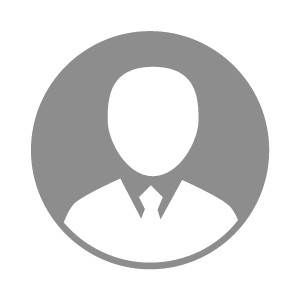 电    话电    话下载后可见下载后可见毕业院校金陵科技学院邮    箱邮    箱下载后可见下载后可见学    历本科住    址住    址江苏省南通市海门区江苏省南通市海门区期望月薪4000-5000求职意向求职意向饲料检验化验,产品检验员,宠物店员饲料检验化验,产品检验员,宠物店员饲料检验化验,产品检验员,宠物店员饲料检验化验,产品检验员,宠物店员期望地区期望地区江苏省/常州市|江苏省/泰州市|江苏省/苏州市|江苏省/南京市|江苏省/南通市江苏省/常州市|江苏省/泰州市|江苏省/苏州市|江苏省/南京市|江苏省/南通市江苏省/常州市|江苏省/泰州市|江苏省/苏州市|江苏省/南京市|江苏省/南通市江苏省/常州市|江苏省/泰州市|江苏省/苏州市|江苏省/南京市|江苏省/南通市教育经历教育经历工作经历工作经历工作时间：2023-09-15-2023-10-31 工作时间：2023-09-15-2023-10-31 工作时间：2023-09-15-2023-10-31 工作时间：2023-09-15-2023-10-31 工作时间：2023-09-15-2023-10-31 工作时间：2023-09-15-2023-10-31 工作时间：2023-09-15-2023-10-31 自我评价自我评价其他特长其他特长